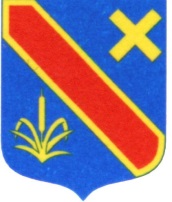 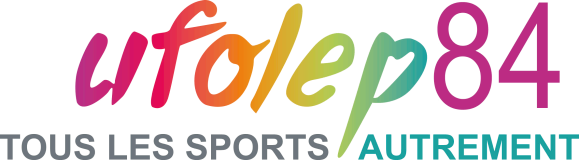 Bonjour,Vous trouverez ci-joint les documents pour la deuxième période du 03 novembre au 15 décembre 2016. Les inscriptions se feront du 03 octobre au 19 octobre 2016 soit sur le site internet de l’UFOLEP 84 ou en déposant la fiche de vœux dans la boîte aux lettres à l’entrée de l’école. Pour les parents concernés merci de me remettre au plus vite les pièces manquantes au dossier de votre enfant.N’hésitez pas à vous rendre sur le site internet de l’ALSH sur :   www.toutemonannée.com  avec le mot de passe : 88q4vz.Pour toutes questions n’hésitez pas à me contacter au 06.88.38.89.56. Agathe MartinezDirectrice de l’ALSH Jonquerettes